COLEGIO EMILIA RIQUELME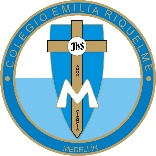 ÁREA DE HUMANIDADES, LENGUA CASTELLANADOCENTE: MARIA ISABEL MAZO ARANGOACTIVIDADES SEMANA DEL 20 AL 24 DE ABRIL¡BIENVENIDAS! ¡FELIZ REGRESO DE VACACIONES!Es para mí una gran alegría poder saludarlas nuevamente. Espero que estos días de vacaciones hayan sido de mucho provecho para todas ustedes y sus familias y si bien sabemos que las circunstancias no son a las que estamos acostumbrados (paseos, fiestas, rumbitas, piyamadas, etc, etc...) podemos hacer de este tiempo algo muy provechoso para fortalecer nuestras relaciones con las personas que convivimos a diario.Paso entonces a explicarles un poco el trabajo académico que iniciaremos a partir del día de hoy 20 de abril. Esta guía de trabajo está organizada por los días que nos corresponden las clases. La idea es, en lo posible, tratar de continuar nuestra cotidianidad de estudio teniendo en cuenta el horario escolar normal. Por cada día de clase, les explicaré las actividades que realizaremos y para su realización o dudas que se presenten, estaré disponible a través del whatsApp, video conferencia o correo electrónico (la opción que consideres más adecuada y se adapte mejor a tu contexto). Para el envío de las actividades, lo puedes hacer por fotos, en un solo correo y a través del correo: isamaran@campus.com.coSea que interactuemos en cada clase (que es lo más conveniente) o que tú decidas realizar sola las actividades, es importante que no dudes en ningún momento en preguntar aquello que no comprendas o sobre aspectos que tengas dudas, por muy pequeñas que parezcan. A no ser que la señal de Internet nos juegue una mala pasada, todas las clases estaré atenta para poder comunicarnos y juntas continuar el proceso de enseñanza-aprendizaje.¡Bueno! Ahora sí… manos a la obra…Estas son las agendas de la semana. En lo posible vamos a trabajar directamente en el cuaderno y en el libro, en las páginas que correspondan.FECHA: LUNES 20 DE ABRIL (1ra hora: 7-8 p.m.)TEMA: Saludo de regreso de vacaciones Realización del segundo periodo en el cuadernoDesempeños y temas del segundo periodoEscrito: escribe una experiencia significativa de estas vacaciones DESARROLLO:El saludo ya lo realicé arriba.En el cuaderno realizarás la hoja del segundo periodo. Este lo acompañarás con un dibujo relacionado con la última película que te viste y una frase que te haya llamado la atención de ella.Indicadores del segundo periodo. Copiarlos en el cuaderno después de la hoja del segundo periodo. Es importante que tengas en cuenta que estos desempeños no son una camisa de fuerza. Puede que por las circunstancias quedan algunos temas y desempeños por alcanzar… no te preocupes, luego los iremos abarcando poco a pocoPara finalizar escribe una corta experiencia significativa de estas vacaciones atípicas 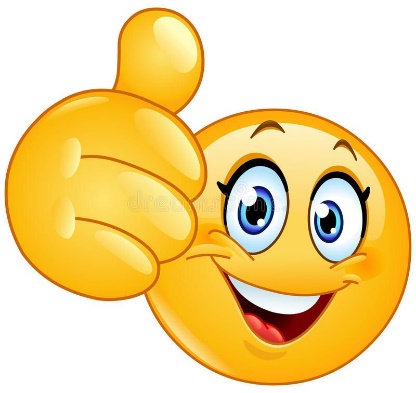 FECHA: MIÉRCOLES 22 DE ABRIL (3Ra hora: 9:30-1O:30 p.m.)TEMA: Actividad transversal al proyecto de orientación vocacionalDESARROLLO: Esta semana iniciaremos con la actividad transversal que nos quedó pendiente el periodo pasado. ¿Has pensado alguna vez estudiar literatura? Por lo tanto, la actividad de hoy la iniciaremos con la lectura de las páginas 56, 57 y 58. En estas nos realizan una introducción a la carrera. De la página 59 debes realizar el punto 1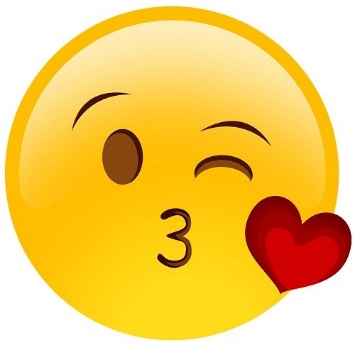 FECHA: JUEVES 23 DE ABRIL (6Ta hora: 1-2 p.m.)TEMA: DIA DEL IDIOMADESARROLLO:Hoy es el día del idioma español y para ello, vamos a exaltar la vida y obra de un gran escritor: Visita la página y realiza la lectura de la vida y obra de este gran escritor: https://www.biografiasyvidas.com/biografia/p/poe.htmTe invito para que escuches el cuento ”La máscara de la muerte roja”https://www.youtube.com/watch?v=_cJCfRwt_a0&t=1sEscribe en tu cuaderno:Una reflexión sobre la lectura, relacionándola con la pandemia que estamos viviendo en la actualidad. Argumenta tus ideas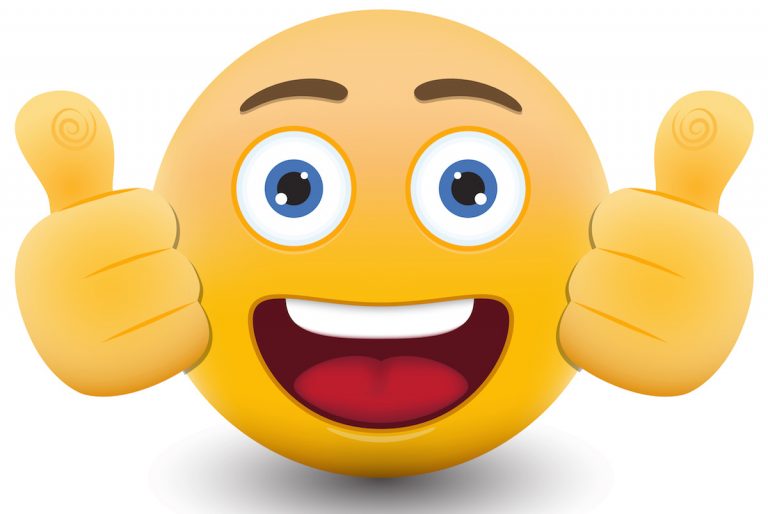 FECHA: VIERNES 24 DE ABRIL (5ta hora: 12-1 p.m.)TEMA: continuación de la actividad transversal DESARROLLO:En la clase pasada pudiste acercarte al perfil de y características de la carrera de literatura. Hoy tendremos la posibilidad de crear nuestra obra literaria… ¿qué vas a hacer?Imagina que eres una gran escritora y que has redactado un magnífico libro. Escribe en el cuaderno una parte del nudo donde haya una parte muy dramática de la historia… luego, realiza un audio en el cual lo leas colocando la entonación adecuada… debes utilizar sonidos de fondo y otra voz que acompañe tu narración… para esto pídele a un familiar para que haga la segunda voz.Espero disfrutar mucho escuchando estas narraciones…. (no mayor a dos minutos)… los audio pueden enviarlos por el grupo a más tardar el viernes. 
En el correo que me envíes cuéntame cómo te pareció el trabajo de la semana… ¿muy pesado? ¿Mucho? ¿Interfirió en tu dinámica familiar?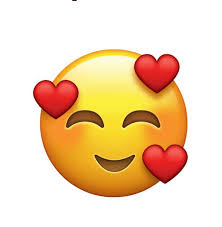 Esta información me servirá mucho para la planeación de la próxima semana…Abrazos!!!!Colegio 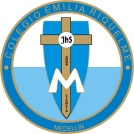 Emilia RiquelmeÁrea: Lengua CastellanaGrado: 11°                Periodo: 2Docente: María Isabel Mazo A.Área: Lengua CastellanaGrado: 11°                Periodo: 2Docente: María Isabel Mazo A.Intensidad semanal: 4 horasPRODUCCIÓN TEXTUALCaracterizo y utilizo estrategias descriptivas, explicativas y analógicas en mi producción de textos orales y escritos.COMPRENSIÓN E INTERPRETACIÓN TEXTUALRelaciono el significado de los textos que leo con los contextos sociales, culturales y políticos en los cuales se han producido.LITERATURAIdentifico en obras de la literatura universal el lenguaje, las características formales, las épocas y escuelas, los estilos, las tendencias, las temáticas, los géneros y los autores, entre otros aspectos.MEDIOS DE COMUNICACIÓN Y OTROS SISTEMAS SIMBÓLICOSInfiero las implicaciones de los medios de comunicación masiva en la conformación de los contextos sociales, culturales, políticos, etc., del país.ÉTICA DE LA COMUNICACIÓNRespeto la diversidad de criterios y posiciones ideológicas que surgen en los grupos humanos..PRODUCCIÓN TEXTUALCaracterizo y utilizo estrategias descriptivas, explicativas y analógicas en mi producción de textos orales y escritos.COMPRENSIÓN E INTERPRETACIÓN TEXTUALRelaciono el significado de los textos que leo con los contextos sociales, culturales y políticos en los cuales se han producido.LITERATURAIdentifico en obras de la literatura universal el lenguaje, las características formales, las épocas y escuelas, los estilos, las tendencias, las temáticas, los géneros y los autores, entre otros aspectos.MEDIOS DE COMUNICACIÓN Y OTROS SISTEMAS SIMBÓLICOSInfiero las implicaciones de los medios de comunicación masiva en la conformación de los contextos sociales, culturales, políticos, etc., del país.ÉTICA DE LA COMUNICACIÓNRespeto la diversidad de criterios y posiciones ideológicas que surgen en los grupos humanos..PRODUCCIÓN TEXTUALCaracterizo y utilizo estrategias descriptivas, explicativas y analógicas en mi producción de textos orales y escritos.COMPRENSIÓN E INTERPRETACIÓN TEXTUALRelaciono el significado de los textos que leo con los contextos sociales, culturales y políticos en los cuales se han producido.LITERATURAIdentifico en obras de la literatura universal el lenguaje, las características formales, las épocas y escuelas, los estilos, las tendencias, las temáticas, los géneros y los autores, entre otros aspectos.MEDIOS DE COMUNICACIÓN Y OTROS SISTEMAS SIMBÓLICOSInfiero las implicaciones de los medios de comunicación masiva en la conformación de los contextos sociales, culturales, políticos, etc., del país.ÉTICA DE LA COMUNICACIÓNRespeto la diversidad de criterios y posiciones ideológicas que surgen en los grupos humanos..TEMASLiteratura universal: renacimiento, barroco e ilustración La dedicatoria, el slogan, el informe escrito, la reseñaLa crítica, grafittis y tiras cómicasEl factor ideológico de la comunicación Elementos de cohesión y coherencia local, global, lineal y pragmáticaPensum académicos (TRANSVERSAL AL PROYECTO DE ORIENTACIÓN VOCACIONAL)Estrategias de evaluación durante el aislamiento socialEstrategias de evaluación durante el aislamiento socialActividades enviadas a través del correo, participación en video conferencia, participación en el grupo de WhatsApp, interacción con la docente en la realización de las actividadesActividades enviadas a través del correo, participación en video conferencia, participación en el grupo de WhatsApp, interacción con la docente en la realización de las actividades